VOHO 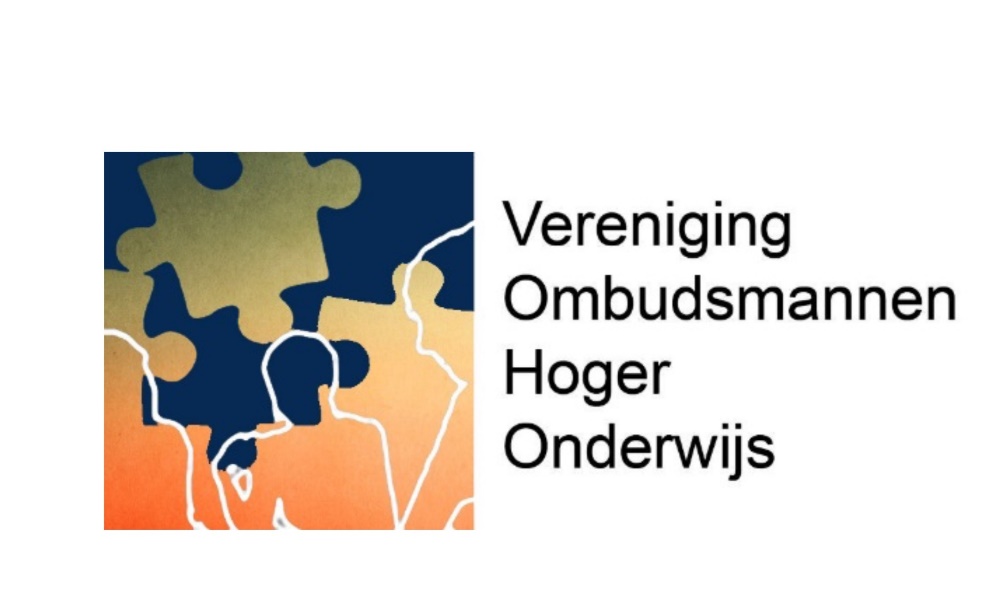 p/a De Boelelaan 11051081 HV AmsterdamNEDERLAND60850744NL88RABO01912207790627625636e.j.poesiat@vu.nlwww.verenigingombudsmannenho.nlJaarrekening 2020Financieel resultaat 2020Betaalrekening Rabobank Rekeningnummer NL88RABO0191 2207 79De Bedrijfsspaarrekening Rekeningnummer NL69 RABO 3293 8064 73 is op 19 februari 2020 opgeheven. Het saldo is overgeboekt naar de betaalrekening.Inkomsten spaarrekeningSaldo 2020							€	110,75Rente								€	    0,01						                          -------------------											€     110,76UitgavenEr zijn geen uitgaven gedaan van de spaarrekeningInkomsten betaalrekeningContributies	 2019	 12x	€90,00				€	1080,00Rente	2020                 0%				             €	     0,00 Een  aantal organisaties hadden hun contributie in 2019 (nog) niet voldaan.Contributies 2020 20x 90,00 euro				€	1800,00 Overheveling spaartegoed					€	110,76								Totaal 		€ 2990,76UitgavenKosten betaalrekening						€	119,40Reiskosten penningmeester					€	  85,00Afscheidscadeau penningmeester				€	 45,00Next Invoice facturering (ivm vaststelling authenticiteit)	€	 0,01Esdonk ICT service bouw website, hosting 2020		€	586,85						.		---------------------          - €  836,26											-------------Inkomsten minus uitgaven ( = overschot)						€     2154,50										=========	Balans31-12-2020Spaarrekening € 0,00Betaalrekening € 5942,00												          Balans per 31-12-2019 ,31-12-2018, 31-12-2017 en 31-12-2016Activa		   	31-12-2019	     31-12-2018	                  31-12-2017	 	31-12-2016Vaste Activa		geen	                 geen			    geen			geenVlottende activa		Spaarrekening	       € 110,76	                €   110,75	             €   110,74		€    110,46Betaalrekening     €3787,50		    € 3446,85		€ 2307,16		€  1544,64		  _________	    	________	  	________		________		    € 3898,26		€ 3557,60		€  2417,90		€  1655,10Passiva						niet van toepassing				Financiële  Begroting 2021InkomstenContributie 20 x € 90,00					€  1800,00Rente							             €        0,00											€   1800,00Uitgaven   Hosting website en domeinnaam				€     250,00           Kosten bankverkeer						€     130,00											€      380,00Begrote inkomsten minus uitgaven ( = overschot)					€    1420,00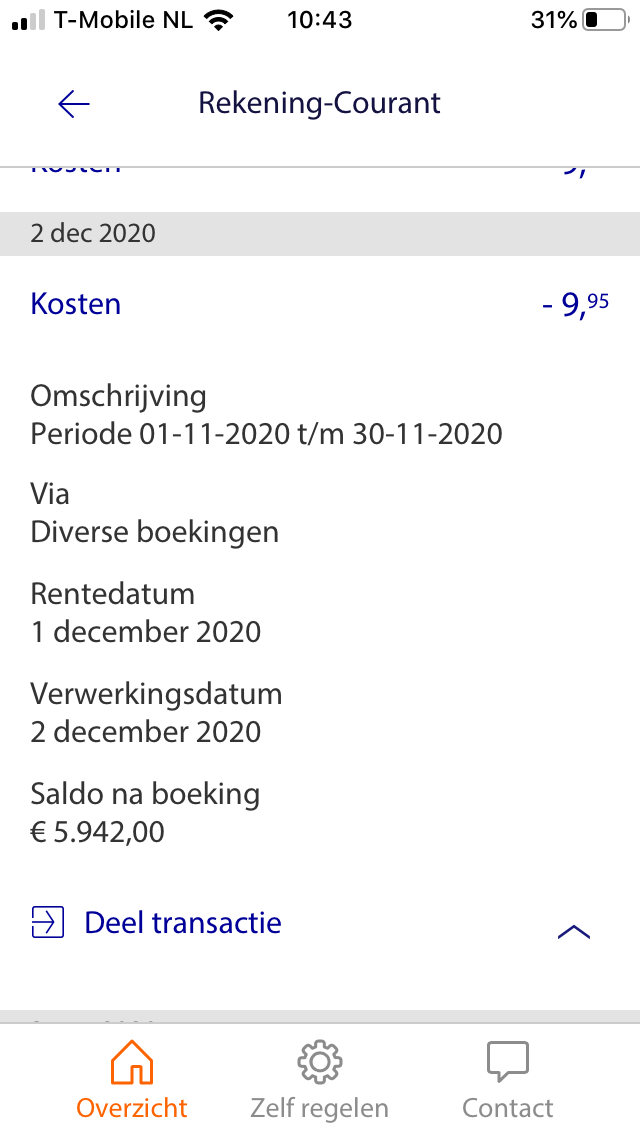 